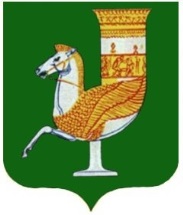 П О С Т А Н О В Л Е Н И Е АДМИНИСТРАЦИИ   МУНИЦИПАЛЬНОГО  ОБРАЗОВАНИЯ «КРАСНОГВАРДЕЙСКИЙ  РАЙОН»От 16.04.2019г. №_230 с. КрасногвардейскоеОб утверждении Перечня  многоквартирных  домов  в Красногвардейском  районе,  в отношении  которых  планируется  выполнение  работ  по  капитальному  ремонту  общего  имущества  в 2020-2022  годах.В соответствии с постановлением Кабинета Министров Республики Адыгея  от  22.11.2013 г. №277 «О  Порядке  утверждения  краткосрочных (сроком  до  трёх  лет)  планов  реализации  республиканской  программы  капитального  ремонта  общего  имущества  в  многоквартирных  домах»,   руководствуясь Уставом МО «Красногвардейский  район»ПОСТАНОВЛЯЮ:	1.Утвердить  Перечень  многоквартирных  домов  в Красногвардейском  районе,  в отношении  которых  планируется  выполнение  работ  по  капитальному  ремонту  общего  имущества  в 2020-2022  годах (приложение №1).	2.Утвердить  Реестр  многоквартирных  домов  по  видам  ремонта (приложение №2).3.Контроль  за  исполнением  настоящего  постановления  возложить на заместителя главы   администрации  района по вопросам строительства, ЖКХ, ТЭК, связи и транспорта (Мышкин А.Ю.).4. Опубликовать настоящее постановление в газете Красногвардейского района «Дружба» и разместить на официальном сайте администрации района в сети «Интернет».5.Настоящее  постановление  вступает  в  силу  со  дня  его  подписания.Глава МО «Красногвардейский район»                                                       А.Т. ОсмановПриложение №1к постановлению администрацииМО «Красногвардейский район»От 16.04.2019г.  №_230                                           Перечень  многоквартирных  домов в Красногвардейском районе,  в  отношении  которых  планируется  выполнение  работ  по  капитальному  ремонту  общего  имущества в 2020-2022 годахУправляющий делами администрации МО «Красногвардейский район» -начальник общего отдела                                                                                                                         А.А.КатбамбетовАдрес  многоквартирного  дома (далее – МКД)ГодГодМатериал стенКоличество этажейКоличество подъездовОбщая  площадь МКД, всего (квадратных  метров)Площадь помещений МКДПлощадь помещений МКДКоличество  жителей, зарегистрированных  в МКД  на  дату  утверждения  краткосрочного  плана (человек)Стоимость  капитального  ремонтаСтоимость  капитального  ремонтаСтоимость  капитального  ремонтаСтоимость  капитального  ремонтаСтоимость  капитального  ремонтаПлановая дата завершения  работ (год)Адрес  многоквартирного  дома (далее – МКД)Год  постройки МКДзавершение  последнего  капитального  ремонтаМатериал стенКоличество этажейКоличество подъездовОбщая  площадь МКД, всего (квадратных  метров)всего (кв.м.)в том числе жилых помещений, находящихся   в  собственности   граждан (кв.м.)Количество  жителей, зарегистрированных  в МКД  на  дату  утверждения  краткосрочного  плана (человек)всего (рублей)в  том  числев  том  числев  том  числев  том  числеПлановая дата завершения  работ (год)Адрес  многоквартирного  дома (далее – МКД)Год  постройки МКДзавершение  последнего  капитального  ремонтаМатериал стенКоличество этажейКоличество подъездовОбщая  площадь МКД, всего (квадратных  метров)всего (кв.м.)в том числе жилых помещений, находящихся   в  собственности   граждан (кв.м.)Количество  жителей, зарегистрированных  в МКД  на  дату  утверждения  краткосрочного  плана (человек)всего (рублей)за  счет средств Фонда (рублей)за счет средств республиканского бюджета РА  (рублей)за счет  средств местного бюджета (рублей)за счет средств собственников помещений в МКД (рублей)Плановая дата завершения  работ (год)12345678910111213141516Муниципальное  образование «Красногвардейский  район»Муниципальное  образование «Красногвардейский  район»Муниципальное  образование «Красногвардейский  район»Муниципальное  образование «Красногвардейский  район»Муниципальное  образование «Красногвардейский  район»Муниципальное  образование «Красногвардейский  район»Муниципальное  образование «Красногвардейский  район»Муниципальное  образование «Красногвардейский  район»Муниципальное  образование «Красногвардейский  район»Муниципальное  образование «Красногвардейский  район»Муниципальное  образование «Красногвардейский  район»Муниципальное  образование «Красногвардейский  район»Муниципальное  образование «Красногвардейский  район»Муниципальное  образование «Красногвардейский  район»Муниципальное  образование «Красногвардейский  район»Муниципальное  образование «Красногвардейский  район»Итого по муниципальному образованию «Красногвардейский  район»Итого по муниципальному образованию «Красногвардейский  район»Итого по муниципальному образованию «Красногвардейский  район»Итого по муниципальному образованию «Красногвардейский  район»Итого по муниципальному образованию «Красногвардейский  район»Итого по муниципальному образованию «Красногвардейский  район»1.а.Хатукай, ул.Мира,21973-кирпич21декабрь 20212.а. Хатукай, ул. Комсомольская,2а1988-кирпич23декабрь 20213.с.Красногвардейское, Первомайская,301977-кирпич22декабрь 20204.с.Красногвардейское Первомайская,261976-кирпич22декабрь 20205.с.Красногвардейское, Первомайская,281977-кирпич22декабрь 20206.с.Красногвардейское, Первомайская,341969-кирпич22декабрь 20207.с.Красногвардейское, Ленина,1131928-кирпич22декабрь 20228.с.Красногвардейское, Ленина,1171971-кирпич22декабрь 2022